单位经办人：                            联系电话：南京市工伤保险待遇申领表南京市工伤保险待遇申领表南京市工伤保险待遇申领表南京市工伤保险待遇申领表南京市工伤保险待遇申领表南京市工伤保险待遇申领表南京市工伤保险待遇申领表南京市工伤保险待遇申领表南京市工伤保险待遇申领表南京市工伤保险待遇申领表南京市工伤保险待遇申领表南京市工伤保险待遇申领表南京市工伤保险待遇申领表南京市工伤保险待遇申领表南京市工伤保险待遇申领表南京市工伤保险待遇申领表南京市工伤保险待遇申领表南京市工伤保险待遇申领表南京市工伤保险待遇申领表南京市工伤保险待遇申领表单位全称单位全称单位编号单位编号单位编号单位编号工伤职工姓名工伤职工姓名移动电话移动电话移动电话移动电话公民身份号码 (社会保障号）公民身份号码 (社会保障号）其他证件类型其他证件类型证件号码证件号码证件号码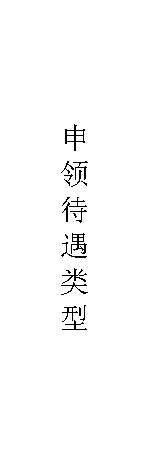 伤残待遇□伤残津贴 □生活护理费 □一次性伤残补助金□伤残津贴 □生活护理费 □一次性伤残补助金□伤残津贴 □生活护理费 □一次性伤残补助金□伤残津贴 □生活护理费 □一次性伤残补助金□伤残津贴 □生活护理费 □一次性伤残补助金□伤残津贴 □生活护理费 □一次性伤残补助金□伤残津贴 □生活护理费 □一次性伤残补助金□伤残津贴 □生活护理费 □一次性伤残补助金□伤残津贴 □生活护理费 □一次性伤残补助金□伤残津贴 □生活护理费 □一次性伤残补助金□伤残津贴 □生活护理费 □一次性伤残补助金□伤残津贴 □生活护理费 □一次性伤残补助金□伤残津贴 □生活护理费 □一次性伤残补助金□伤残津贴 □生活护理费 □一次性伤残补助金□伤残津贴 □生活护理费 □一次性伤残补助金□伤残津贴 □生活护理费 □一次性伤残补助金□伤残津贴 □生活护理费 □一次性伤残补助金□伤残津贴 □生活护理费 □一次性伤残补助金伤残待遇□一次性工伤医疗补助金□一次性工伤医疗补助金□一次性工伤医疗补助金□一次性工伤医疗补助金□一次性工伤医疗补助金□一次性工伤医疗补助金□一次性工伤医疗补助金□一次性工伤医疗补助金□一次性工伤医疗补助金□一次性工伤医疗补助金□一次性工伤医疗补助金□一次性工伤医疗补助金□一次性工伤医疗补助金□一次性工伤医疗补助金□一次性工伤医疗补助金□一次性工伤医疗补助金□一次性工伤医疗补助金□一次性工伤医疗补助金工亡待遇□丧葬补助金 □一次性工亡补助金 □供养亲属抚恤金□丧葬补助金 □一次性工亡补助金 □供养亲属抚恤金□丧葬补助金 □一次性工亡补助金 □供养亲属抚恤金□丧葬补助金 □一次性工亡补助金 □供养亲属抚恤金□丧葬补助金 □一次性工亡补助金 □供养亲属抚恤金□丧葬补助金 □一次性工亡补助金 □供养亲属抚恤金□丧葬补助金 □一次性工亡补助金 □供养亲属抚恤金□丧葬补助金 □一次性工亡补助金 □供养亲属抚恤金□丧葬补助金 □一次性工亡补助金 □供养亲属抚恤金□丧葬补助金 □一次性工亡补助金 □供养亲属抚恤金□丧葬补助金 □一次性工亡补助金 □供养亲属抚恤金□丧葬补助金 □一次性工亡补助金 □供养亲属抚恤金□丧葬补助金 □一次性工亡补助金 □供养亲属抚恤金□丧葬补助金 □一次性工亡补助金 □供养亲属抚恤金□丧葬补助金 □一次性工亡补助金 □供养亲属抚恤金□丧葬补助金 □一次性工亡补助金 □供养亲属抚恤金□丧葬补助金 □一次性工亡补助金 □供养亲属抚恤金□丧葬补助金 □一次性工亡补助金 □供养亲属抚恤金医疗待遇□医疗费 □辅助器具费□医疗费 □辅助器具费□医疗费 □辅助器具费□医疗费 □辅助器具费□医疗费 □辅助器具费□医疗费 □辅助器具费□医疗费 □辅助器具费□医疗费 □辅助器具费□医疗费 □辅助器具费□医疗费 □辅助器具费□医疗费 □辅助器具费□医疗费 □辅助器具费□医疗费 □辅助器具费□医疗费 □辅助器具费□医疗费 □辅助器具费□医疗费 □辅助器具费□医疗费 □辅助器具费□医疗费 □辅助器具费医疗待遇受理票据金额（                ）  票据张数（        ）  受理票据金额（                ）  票据张数（        ）  受理票据金额（                ）  票据张数（        ）  受理票据金额（                ）  票据张数（        ）  受理票据金额（                ）  票据张数（        ）  受理票据金额（                ）  票据张数（        ）  受理票据金额（                ）  票据张数（        ）  受理票据金额（                ）  票据张数（        ）  受理票据金额（                ）  票据张数（        ）  受理票据金额（                ）  票据张数（        ）  受理票据金额（                ）  票据张数（        ）  受理票据金额（                ）  票据张数（        ）  受理票据金额（                ）  票据张数（        ）  受理票据金额（                ）  票据张数（        ）  受理票据金额（                ）  票据张数（        ）  受理票据金额（                ）  票据张数（        ）  受理票据金额（                ）  票据张数（        ）  受理票据金额（                ）  票据张数（        ）  供养亲属信息姓名公民身份号码(社会保障号）公民身份号码(社会保障号）公民身份号码(社会保障号）公民身份号码(社会保障号）公民身份号码(社会保障号）公民身份号码(社会保障号）公民身份号码(社会保障号）公民身份号码(社会保障号）公民身份号码(社会保障号）供养关系供养关系供养关系是否孤寡老人或孤儿（勾选√）是否孤寡老人或孤儿（勾选√）是否孤寡老人或孤儿（勾选√）移动电话移动电话移动电话供养亲属信息□□□供养亲属信息□□□供养亲属信息□□□供养亲属信息□□□发放方式：  单位发放     □社保卡发放发放方式：  单位发放     □社保卡发放发放方式：  单位发放     □社保卡发放发放方式：  单位发放     □社保卡发放发放方式：  单位发放     □社保卡发放发放方式：  单位发放     □社保卡发放发放方式：  单位发放     □社保卡发放发放方式：  单位发放     □社保卡发放发放方式：  单位发放     □社保卡发放发放方式：  单位发放     □社保卡发放发放方式：  单位发放     □社保卡发放发放方式：  单位发放     □社保卡发放发放方式：  单位发放     □社保卡发放发放方式：  单位发放     □社保卡发放发放方式：  单位发放     □社保卡发放发放方式：  单位发放     □社保卡发放发放方式：  单位发放     □社保卡发放发放方式：  单位发放     □社保卡发放发放方式：  单位发放     □社保卡发放发放方式：  单位发放     □社保卡发放本单位/本人承诺，所填写内容和提供材料真实准确有效，否则承担相应的法律责任。本单位/本人承诺，所填写内容和提供材料真实准确有效，否则承担相应的法律责任。本单位/本人承诺，所填写内容和提供材料真实准确有效，否则承担相应的法律责任。本单位/本人承诺，所填写内容和提供材料真实准确有效，否则承担相应的法律责任。本单位/本人承诺，所填写内容和提供材料真实准确有效，否则承担相应的法律责任。本单位/本人承诺，所填写内容和提供材料真实准确有效，否则承担相应的法律责任。本单位/本人承诺，所填写内容和提供材料真实准确有效，否则承担相应的法律责任。本单位/本人承诺，所填写内容和提供材料真实准确有效，否则承担相应的法律责任。本单位/本人承诺，所填写内容和提供材料真实准确有效，否则承担相应的法律责任。本单位/本人承诺，所填写内容和提供材料真实准确有效，否则承担相应的法律责任。本单位/本人承诺，所填写内容和提供材料真实准确有效，否则承担相应的法律责任。本单位/本人承诺，所填写内容和提供材料真实准确有效，否则承担相应的法律责任。本单位/本人承诺，所填写内容和提供材料真实准确有效，否则承担相应的法律责任。本单位/本人承诺，所填写内容和提供材料真实准确有效，否则承担相应的法律责任。本单位/本人承诺，所填写内容和提供材料真实准确有效，否则承担相应的法律责任。本单位/本人承诺，所填写内容和提供材料真实准确有效，否则承担相应的法律责任。本单位/本人承诺，所填写内容和提供材料真实准确有效，否则承担相应的法律责任。本单位/本人承诺，所填写内容和提供材料真实准确有效，否则承担相应的法律责任。本单位/本人承诺，所填写内容和提供材料真实准确有效，否则承担相应的法律责任。本单位/本人承诺，所填写内容和提供材料真实准确有效，否则承担相应的法律责任。单位（盖章）/承诺人（签名） 单位（盖章）/承诺人（签名） 单位（盖章）/承诺人（签名） 单位（盖章）/承诺人（签名） 单位（盖章）/承诺人（签名） 单位（盖章）/承诺人（签名） 单位（盖章）/承诺人（签名） 单位（盖章）/承诺人（签名） 单位（盖章）/承诺人（签名） 单位（盖章）/承诺人（签名） 单位（盖章）/承诺人（签名） 单位（盖章）/承诺人（签名） 单位（盖章）/承诺人（签名） 单位（盖章）/承诺人（签名） 单位（盖章）/承诺人（签名） 单位（盖章）/承诺人（签名） 单位（盖章）/承诺人（签名） 单位（盖章）/承诺人（签名） 单位（盖章）/承诺人（签名） 单位（盖章）/承诺人（签名） 年  月   日年  月   日年  月   日年  月   日年  月   日年  月   日年  月   日年  月   日年  月   日年  月   日年  月   日年  月   日年  月   日年  月   日年  月   日年  月   日年  月   日年  月   日